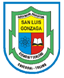 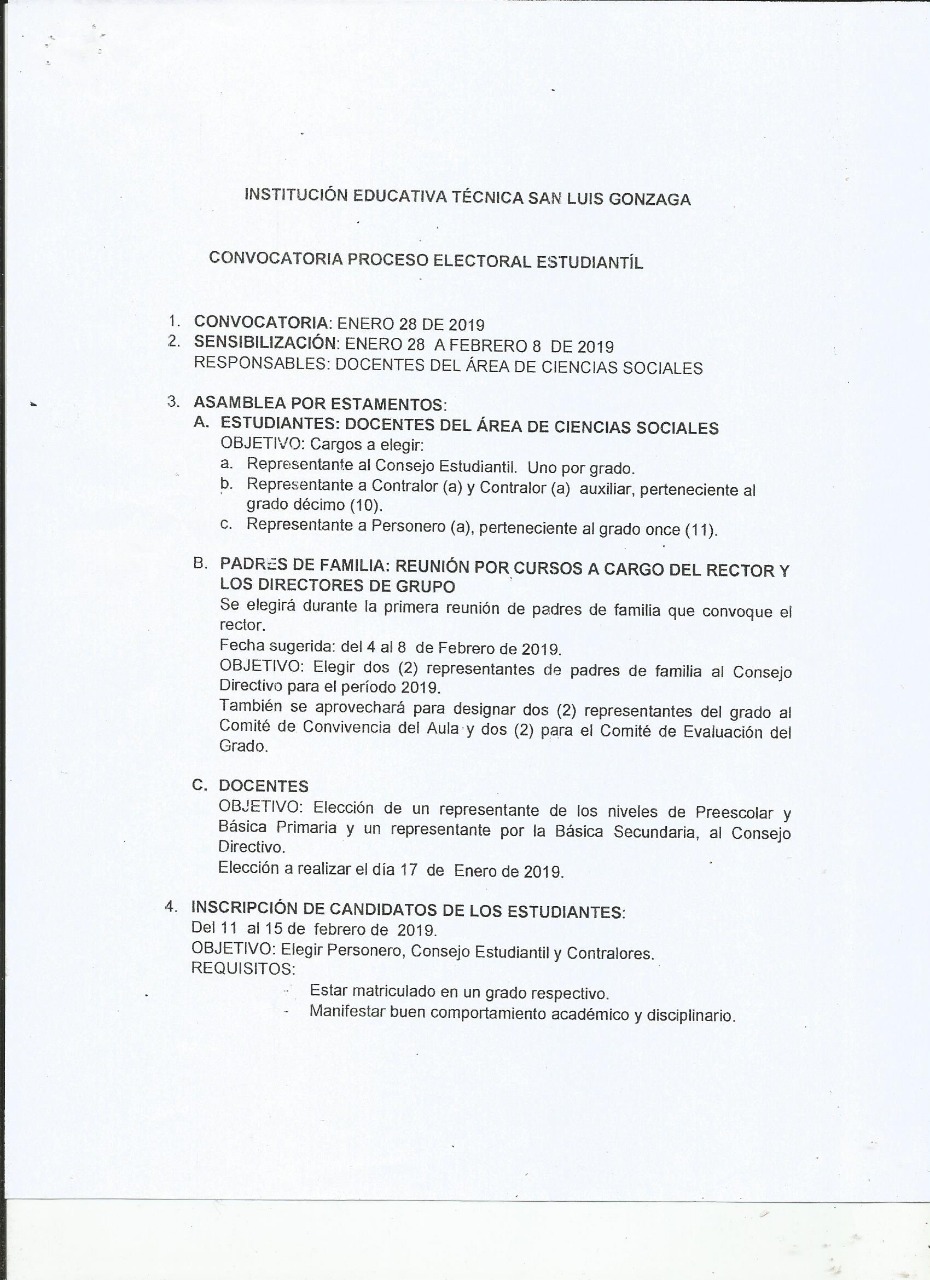 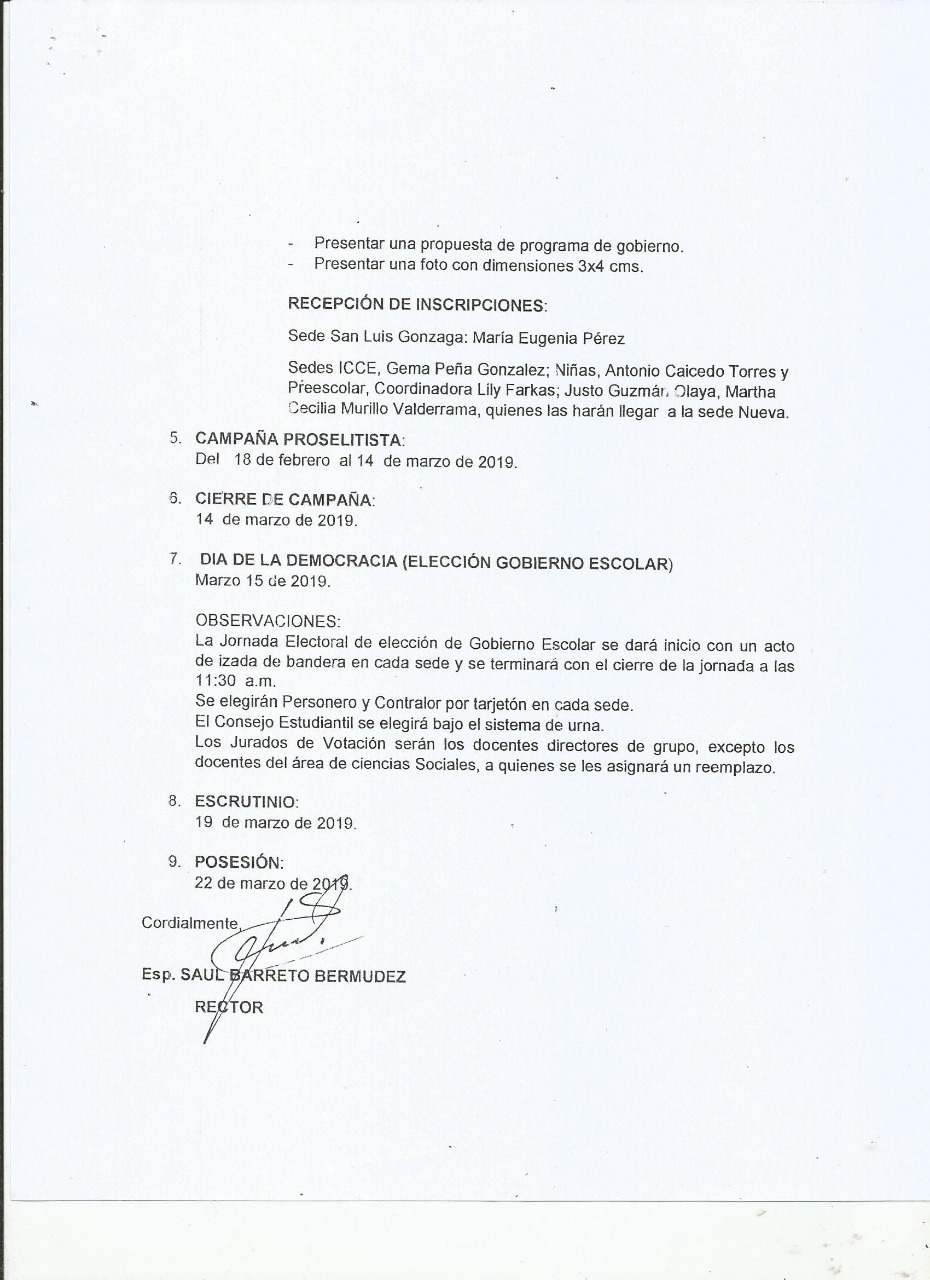 INSTITUCION EDUCATIVA TECNICA  SAN LUIS GONZAGA                                            ACTAINSCRIPCIÓN DE CANDIDATOS A LAS CORPORACIONES     ESTUDIANTILES     AÑO   2019                                                                   NOMBRE DEL CANDIDATO:________________________________________DOCUMENTO DE IDENTIDAD ______________________________________SEXO: M_____  F _____GRADO:______________CARGO AL QUE ASPIRA___________________________________________NOMBRE DEL TESTIGO (Acompañante de grupo):DOCUMENTO DE IDENTIDAD N°____________________________________SEXO: M___________  F__________CIUDAD Y FECHA DE INSCRIPCION:_______________________________________________________________________________________________       ____________________________FIRMA DEL CANDIDATO                              FIRMA DEL TESTIGO                 _______________________________________                             FIRMA DEL REGISTRADOR(AINSTRUCCIONES PARA JURADOS DE VOTACIÓNDURANTE LA INSTALACIÓN:Durante las votaciones los jurados deben permanecer todo el tiempo en la mesa respectiva. Por ningún motivo delegar esta función a estudiantes.Revise que en su mesa se encuentre el siguiente material:Tarjetas electorales para contralores y personero.  Acta de instalación y escrutinio.Registro de votantes.Instrucciones para los jurados de votación.Firme las actas de instalación y escrutinio.DURANTE LAS VOTACIONES:Verifique que el elector se encuentre en el registro de votantes. Debe  estar matriculado.Entregar a cada sufragante de manera física el tarjetón electoral para Contralores y Personero y oriente que debe marcar una X en el recuadro del candidato que va a elegir.  En la hoja de registro de votantes usar resaltador o escribir frente al nombre la expresión:   YA VOTO.DURANTE EL ESCRUTINIO:En este momento deben estar en la  mesa de votación únicamente los jurados.Abra la urna y separe los votos de cada candidato, votos en blanco, votos nulos y votos no marcados.Cuente en voz alta el número de votos que hay por cada candidato a personería y contraloría. Coloque las tarjetas  electorales (validas, anuladas y sobrantes), actas de  escrutinio  y registro de votantes en las bolsas correspondientes y entréguelas a un delegado del comité electoral: Coordinadores  de cada sede.Los delegados harán entrega de las bolsas al Registrador(a): ”Oscar Augusto Gutiérrez  y/o  secretario(a) de la registradora: “Ángela Sofía Sánchez”SEÑOR JURADO recuerde que marcar más de un candidato en un tarjetón anula el Voto.DISPONIBILIDAD DE MESASDIA  DE  VOTACION:   MARZO 15 DE 2019Mesa N° 1, 2  	: PREESCOLARMesa N° 3, 4	 : PRIMEROMesa N°      5	 : SEGUNDOMesa N°      6	 : TERCEROMesa N°      7	 : CUARTOMesa N°      8	 : QUINTOMesa N°      9     : SEXTOMesa N°    10     : SEPTIMOMesa N°    11     : OCTAVOMesa N°    12     : NOVENOMesa N°    13 	: DECIMOMesa N°    14  	: ONCEAGENDA ELECTORAL: MARZO 15 DE 2019“CONTRALORES   Y PERSONERO”6:30 a.m. Izada de bandera (En cada sede) Responsable: Delegados del registrador (coordinador de cada sede).Sede SAN LUIS GONZAGA: Área Ciencias Sociales Objetivo: presentación de candidatos y motivar la participación electoral.8:00 a.m. Inicio de la jornada electoral.11:30 a.m. Cierre de la jornada electoral11:30 a.m. a 12:30 p.m. Conteo de votos.OBSERVACIONES GENERALES Las elecciones se realizaran en cada sede. Responsables: Docentes y coordinadores.Los estudiantes deberán asistir con el uniforme de Gala. REQUISITOS PARA VOTAR: ESTAR MATRICULADO.Los jurados de votación serán los docentes ACOMPAÑANTES de cada grado (Directores de grupo).La decoración: mesas y  bandera  será responsabilidad de los acompañantes de grupo (Jurados). Las urnas serán entregadas por el área de Ciencias Sociales.NOTA: Los lapiceros, resaltadores y marcadores entregados por la institución deben ser devueltos por los jurados en los respectivos paquetes. En preescolar y primero de primaria se podrán habilitar hasta dos (2)            Mesas de votación por grado.En los grados restantes de la educación básica primaria, Básica        Secundaria y Media, solo se habilita una (1) mesa de votación por grado.Docentes que no sean Acompañantes  de grado se encargarán de la disciplina durante la jornada según horario establecido desde la coordinación. Los Docentes organizadores de esta actividad, “NO PODRAN SER JURADOS DE VOTACION”. Serán los veedores del proceso.Los jurados entregan los resultados electorales a los delegados del registrador (coordinadores de cada sede) o en su defecto al registrador(a) y/o secretario(a) del registrador(a).      NOTA: En lo posible dejar evidencias y colgarlas en la plataforma de la       Institución: https://sanluisgonzaga.colegiosonline.comAtentamente, AREA DE CIENCIAS SOCIALES